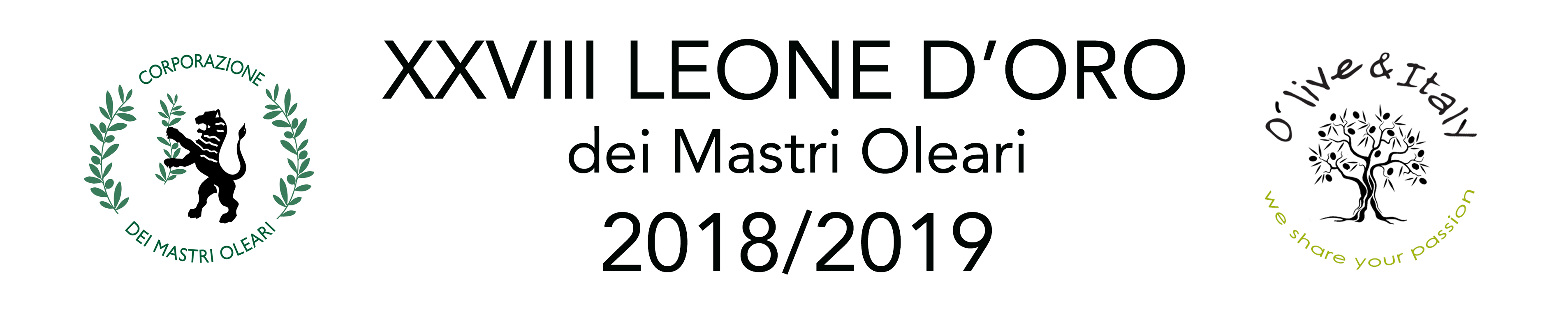 MODULO D'ISCRIZIONE/ENTRY FORMSTAMPATELLO ! / BLOCK LETTERS !Il sottoscritto (nome e cognome)___________________________________________________________________________________The undersigned (name and surname)______________________________________________________________________________(titolare/rappresentante)dell'Azienda_____________________________________________________________________________(holder/ representative of the) Company___________________________________________________________________________indirizzo ___________________________________________city___________________________nazione__________________________address  _______________________________________city________________________________country__________________________numero di telefono__________________________________________________________e-mail_________________________________phone number_______________________________________________________________e-mail__________________________________sito web_______________________________________________________________________________________________________________website________________________________________________________________________________________________________________OLIO N.1   200 EURO/ EVOO N.1   200 EUROnome extravergine__________________________________________________________________________________________________evoo name____________________________________________________________________________________________________________quantità prodotta in litri _______________           filtrato? si ☐          no ☐	        decantazione☐quantity produced in lt     ______________         _filtered? yes☐	no☐            sedimentation☐metodo di estrazione               tradizionale ☐	 2fasi☐	3fasi☐		Altro☐____________extraction system :		      traditional☐	2 phases☐	3 phases☐	other☐__________________nome varietà olive (in %)   _________________________________________________________________________________________name olive varieties (in %)  _______________________________________________________________________________________prezzo di vendita al pubblico : 250ml___________500ml___________ 750ml____________3lt___________5lt___________retail price:                                     250ml___________500ml____________ 750ml____________3lt___________5lt___________ ☐ MONOVARIETALE       				  	  ☐ MONOVARIETAL    ☐ BIOLOGICO (certificato)        			  	  ☐ ORGANIC (certified)   ☐ BLEND						 	  ☐ BLEND ☐PICCOLO PRODUTTORE(≥300≤2000LT) only for italians producers		   segnare una o piu' opzioni					one or more optionsOLIO N.2  150 EURO/ EVOO.2   150 EUROnome extravergine__________________________________________________________________________________________________evoo name____________________________________________________________________________________________________________quantità prodotta in litri _____________________filtrato? si ☐ 	no ☐	        decantazione☐quantity produced in lt     _____________________filtered? yes☐	no☐            sedimentation☐metodo di estrazione 		tradizionale ☐	 2fasi☐	3fasi☐		Altro☐____________extraction system :		      traditional☐	2 phases☐	3 phases☐	other☐__________________varietà delle olive in %______________________________________________________________________________________________olive varieties in % ___________________________________________________________________________________________________prezzo di vendita al pubblico : 250ml___________500ml___________ 750ml____________5lt___________5lt___________retail price:                                     250ml___________500ml____________ 750ml____________5lt___________5lt___________ ☐ MONOVARIETALE       				  	  ☐ MONOVARIETAL    ☐ BIOLOGICO (certificato)        			  	  ☐  ORGANIC (certified)   ☐ BLEND						 	  ☐ BLEND ☐PICCOLO PRODUTTORE(≥300≤2000LT)		  ☐SMALL PRODUCER (≥300≤2000LT)segnare una o piu' opzioni					one or more options❉ ❉ ❉OLIO N.3   50 EURO/ EVOO N.3  100 EUROnome extravergine__________________________________________________________________________________________________evoo name____________________________________________________________________________________________________________quantità prodotta in litri _____________________filtrato? si ☐ 	no ☐	        decantazione☐quantity produced in lt     _____________________filtered? yes☐	no☐            sedimentation☐metodo di estrazione 		tradizionale ☐	 2fasi☐	3fasi☐		Altro☐____________extraction system :		      traditional☐	2 phases☐	3 phases☐	other☐__________________varietà delle olive %_________________________________________________________________________________________________olive varieties in %   __________________________________________________________________________________________________prezzo di vendita al pubblico : 250ml___________500ml___________ 750ml____________3lt___________5lt___________retail price:                                     250ml___________500ml____________ 750ml____________3lt___________5lt___________☐ MONOVARIETALE       				  	  ☐ MONOVARIETAL   ☐ BIOLOGICO (certificato)        			  	  ☐ ORGANIC (certified)  ☐ BLEND						 	  ☐ BLEND☐PICCOLO PRODUTTORE(≥300≤2000LT)		  ☐SMALL PRODUCER (≥300≤2000LT)segnare una o piu' opzioni					one or more optionsOLIO N.4  50 EURO/ EVOO N.4  50 EUROnome extravergine__________________________________________________________________________________________________evoo name____________________________________________________________________________________________________________quantità prodotta in litri _____________________filtrato? si ☐ 	no ☐	        decantazione☐quantity produced in lt     _____________________filtered? yes☐	no☐            sedimentation☐metodo di estrazione 		tradizionale ☐	 2fasi☐	3fasi☐		Altro☐____________extraction system :		      traditional☐	2 phases☐	3 phases☐	other☐__________________varietà olive in % /olive varieties in % _____________________________________________________________________________prezzo di vendita al pubblico : 250ml___________500ml___________ 750ml____________5lt___________5lt___________retail price:                                     250ml___________500ml____________ 750ml____________5lt___________5lt___________ ☐ MONOVARIETALE       				  	  ☐ MONOVARIETAL    ☐ BIOLOGICO (certificato)        			  	  ☐  ORGANIC (certified)   ☐ BLEND						 	  ☐ BLEND ☐PICCOLO PRODUTTORE(≥300≤2000LT)		  ☐SMALL PRODUCER (≥300≤2000LT)segnare una o piu' opzioni					one or more options❉ ❉ ❉Chiede la partecipazione al XXVIII Concorso Internazionale Leone d'Oro dei Mastri Oleari 2018/2019, con i campioni sopracitati, allegando le analisi richieste dal regolamento (art.4c)Il sottoscritto, preso atto del Regolamento che approva integralmente, dichiara di accettare specificamente il giudizio inappellabile della Giuria . Ask the participation at the XXVIII International Award Leone d'Oro dei Mastri Oleari 2018/19,with the above mentioned sample/s and annex the required analisys (art.4c)The undersigned, having accepted entirely the Award rules, declares that will accept the irrevocable judgement of the Jury.Alla presente domanda allega:ricevuta del versamento di € _________________		(addizionare i prezzi in base al numero dei diversi campioni)effettuato a mezzo bonifico bancario(causale:"contributo Concorso Leone d'Oro" e nome dell'Azienda):cc O'Live & Italy   IBAN: IT62 K032 9601 6010 0006 6541 985   swift: FIBKITMMtutte le spese bancarie a carico dell'ordinante❉ ❉ ❉Attached to this entry form:Receipt of the payment for € _______________(add prices based on the number of different samples) made by bank transfer (write "contribution LEONE D'ORO AWARD" andCcompany name, please) All money transfer costs and bank charges are at the applicant’s expensecc O'Live & Italy    IBAN: IT62 K032 9601 6010 0006 6541 985   swift: FIBKITMMData/Date ____________________________________   Firma/Signature___________________________________________________INFO: Maria Paola Gabusi, leonedoro@oliveitaly.it  +39 3478784699timbro/stamp